1	ENERENT1.1	MLG Mobile Lüftungsgeräte 20 - 100 kW1.1.1	COOLAIR MLG 50 kW - Mobile Lüftungsgeräte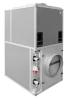 COOLAIR MLG 50 - Mobile Lüftungsgeräte mit einer Leistung bis 50 kW (Kälte)Lieferung und Aufstellung eines mobilen Lüftungsgerätes mit einer Kälteleistung bis 50 kW auf Mietbasis. Fünfstufig regelbar speziell geeignet zur Kühlung von Lagerräumen und zur Veranstaltungsklimatisierung. Fahrbar und passend für Türen in Standardgröße. Luftverteilung mittels flexiblem Luftschlauch 1 x 500 mm oder 4-seitig frei ausblasend mittels Ausblaskopf. Aufbau und Inbetriebnahme des Lüftungsgerätes durch einen ENERENT-Techniker.Abtransport des mobilen Lüftungsgerätes nach Beendigung der Mietzeit sowie dessen Wartung und Endreinigung.Technische DatenCOOLAIR MLG 50 - Mobile LüftungsgeräteKälteleistung: Luft (32°C/13°C) / Wasser (7°C/12°C):  bis 50 kWAbmessungen (L x B x H): 1.400 x 880 x 1.700 mm Transport-/Betriebsgewicht: 350 kg / 390 kgVolumenstrom 5.000 m³/hPressung extern: 200 PaPressung gesamt: 537 PaLüfterstufen: 5Schalldruckpegel: am Gerät (Druckstutzen) 80 db (A)Motorleistung: 1,5 kWSpannung: 400 VNennstrom: 5,0 AElektrischer Anschluss: 16 A SteckerWasseranschlüsse: 2" BauerFilterklasse: G 4Technische Änderungen vorbehalten.Folgende Positionen sind für den reinen Betrieb:Vermietung MLG 50 Mietzeit / TagEUR __________ nettoTechnische Grundpauschale / TagEUR __________ nettoHaftungsübernahme Zubehör / TagEUR __________ nettoVerbindungsleitungen 2 Stück VL / RL (Bauer) 2" à 10m / TagEUR __________ nettoVerlängerung der Verbindungsleitungen 2" pro Stück, 10 m / TagEUR __________ nettoStromkabel 400 V CEE 16 A à 25m / TagEUR __________ nettoAufbau / Inbetriebnahme des LüftungsgerätesEUR __________ nettoAntransport bis 12:00 Uhr - Spedition mit HebebühneEUR __________ nettoAbtransport - Spedition mit HebebühneEUR __________ nettoBezugsquelleENERENT Austria GmbHIrrsberg 97 AT-5310 Mondsee - Sankt Lorenz Tel.: +43 2167 90990-10Email: anfrage@enerent.at www.enerent.atStk€€